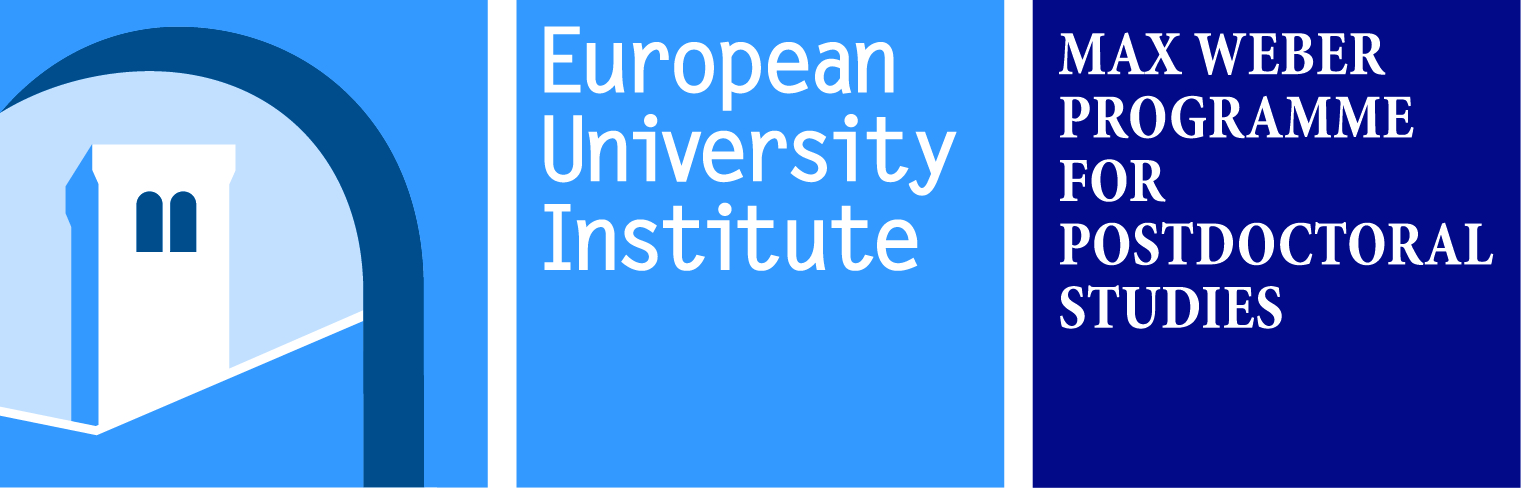 Submission Form12th Max Weber June Conference:States, Societies and Crises across Time and Space13-15 June 2018, Badia Fiesolana, San Domenico di Fiesole1. Name:2. Current institution:3. Email address: 4. Are you an EUI-Jean Monnet Fellow? Yes/No 5. Are you a Marie Skłodowska-Curie Fellow? Yes/No6. Are you a former Max Weber Fellow? Yes/NoIf yes, please answer questions 6.1 – 6.3:6.1 Please provide the dates of your Max Weber fellowship:                    (e.g., 2012/13)6.2 Would you be travelling to Florence from within Europe or outside of Europe? 6.3 Do you require accommodation in Florence? Yes/No7. Type of your submission: regular presentation / poster presentation / panel proposal (please select)8. Title of your presentation/proposal:9. Please provide 4-5 keywords:10. Abstract (up to 250 words):[please insert here]If you would like to submit a panel proposal, please add an abstract and 4-5 keywords for each paper here:Please submit this form to MWP-June-Conference [at] eui.eu by Thursday, 15 March 2018